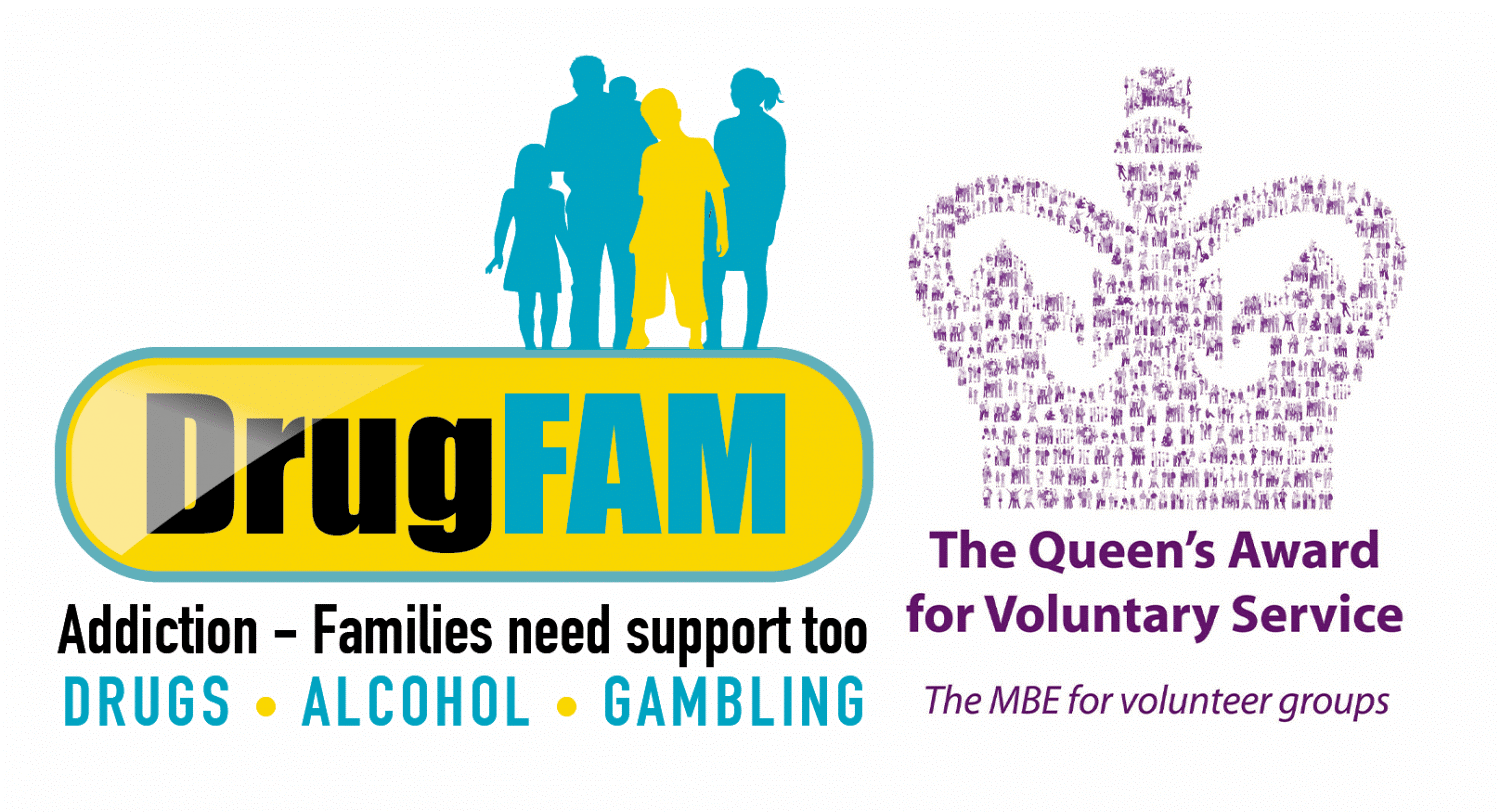 DrugFAM Donation FormFor anyone wanting to make a one-off donation or regular donations to DrugFAM. By chequePlease make your cheque / CAF voucher payable to DrugFAM and return with this form to our office address: DrugFAM, Oakley Hall, 8 Castle Street, High Wycombe, Bucks, HP13 6RF.Please remember to include your contact details. Please consider adding Gift Aid to your donation, using this form, details below.By standing order / bank transferPlease email office@drugfam.co.uk for details of DrugFAM’s bank account.Adding gift aid to your donationPlease complete the declaration below, making sure you add your postal address, sign, and post to DrugFAM’s office (address above) or email to office@drugfam.co.uk(If by email, please declare on your email that you have signed this form)Please tick box I am a UK taxpayer and understand that if I pay less Income Tax and/or Capital Gains Tax than the amount of Gift Aid claimed on all my donations in that tax year it is my responsibility to pay any difference. Please treat all donations I make or have made to DrugFAM / The Nicholas Mills Foundation for the past 4 years as Gift Aid donations until further notice.Please notify us if you want to cancel this declaration, change your name or your home address, no longer pay sufficient tax on your income and/or capital gains. If you pay income tax at the higher or additional rate and want to receive the additional tax relief due to you, you must include all your gift aid donations on your self-assessment tax return or ask HM Revenue and Customs to adjust your tax code.Title:Name:Signature:Title:Name:Signature:Date:Date:Address: Postcode:Registered Charity No. 1123316office@drugfam.co.ukRegistered Charity No. 1123316office@drugfam.co.ukThank you!